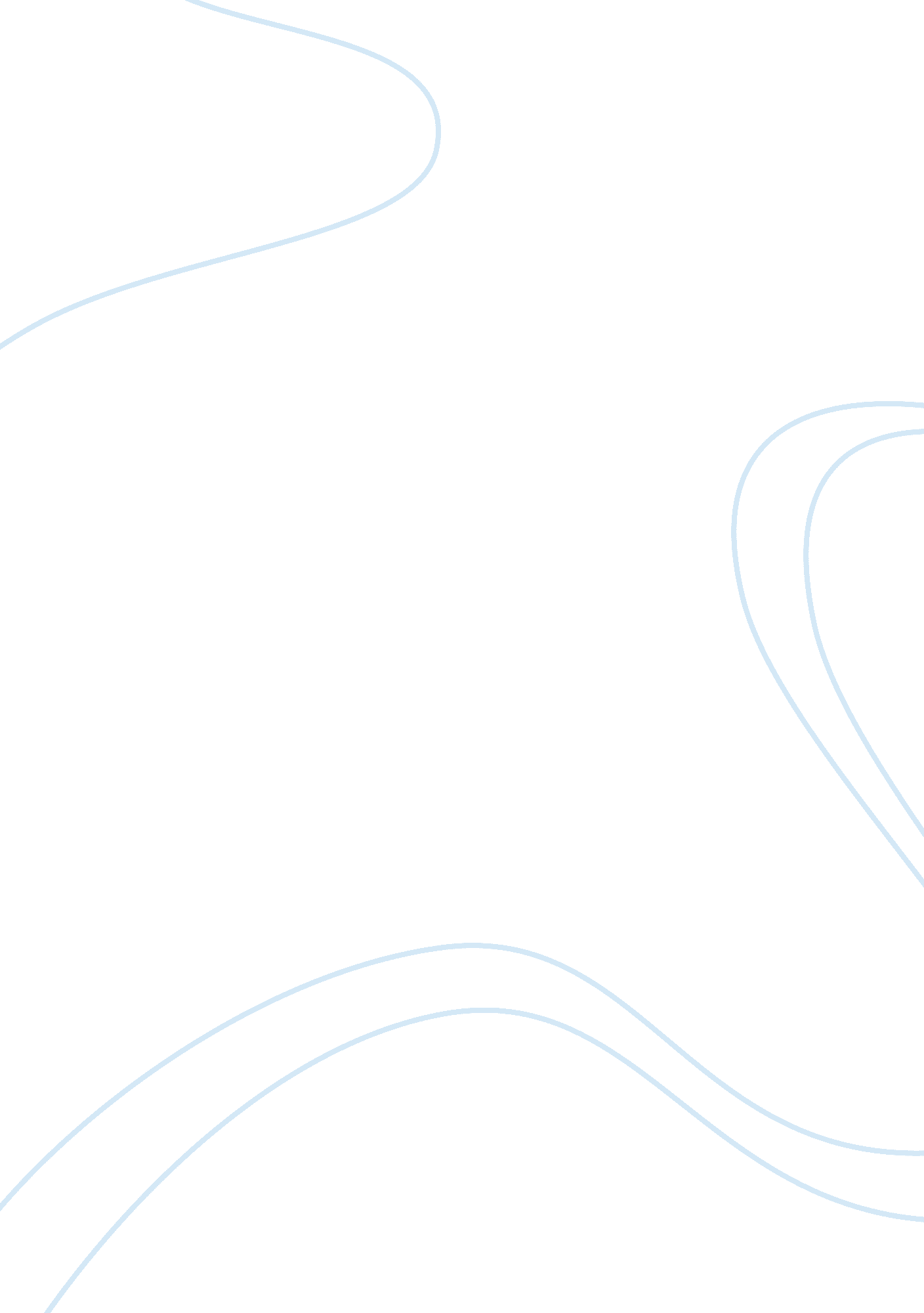 Criminal investagation questionsLaw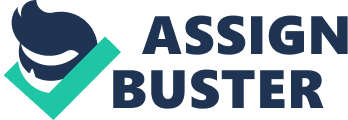 17 February Criminal investigation questions Integrity and Honesty I would inform the detective that the cigarette but is mine and ethical principles and possible effects of the disclosure informs my position. Honesty defines truthfulness in information disclosure while integrity defines adherence to set principles in a person’s environment. Honesty principle would therefore compel me to disclose that the cigarette but belongs to me and the need to act within ethical principles that I know would influence my honesty into disclosing the truth. Possible consequences of non-disclosure would also influence my decision because failing to inform the detective that I used the cigarette could blur evidence and obstruct justice. This would have other far-reaching consequences such as undermining the deterrence objective of legal punishment. Linking the suspect with the cigarette butt would for example dilute evidence, leading to acquaintance, and therefore promoting the criminal’s future involvement in crime. I would therefore disclose ownership and explain that the cigarette smoking occurred unconsciously (Berg 33). 
Problem Solving 
Upon arrival at a crime scene and I am not sure if the suspect has fled, I would inform the people of my position as a security officer and ask them to obey orders. I would then ask the people to put their hands where I can see them and then frisk the people to ensure that none of them is armed. I would then record their statements. 
I would not assume that the suspect has fled and would not consider the people as victims until I review all of their statements. In order to protect my partner, the victims, and myself, I would frisk the five people to ensure that none is armed. This is because a victim, if present and armed, may take advantage of any of the other parties to aid escape. 
Works cited 
Berg, Bruce. Criminal investigation. New York, NY: McGraw-Hill Education, 2007. Print. 